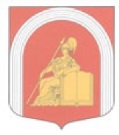 ВНУТРИГОРОДСКОЕ МУНИЦИПАЛЬНОЕ ОБРАЗОВАНИЕ ГОРОДА ФЕДЕРАЛЬНОГО ЗНАЧЕНИЯ САНКТ-ПЕТЕРБУРГА муниципальный округАКАДЕМИЧЕСКОЕМУНИЦИПАЛЬНЫЙ СОВЕТШЕСТОГО СОЗЫВАРЕШЕНИЕ № 225-42п-6-2023Протокол № 42-6-2023«26» сентября 2023 года                                                    	                             Санкт-ПетербургО принятии в первом чтении изменений и дополненийв Устав внутригородского муниципального образования города федерального значения Санкт-Петербурга муниципальный округ АкадемическоеВ соответствии с частью 10 статьи 35 и частью 4 статьи 44 Федерального закона "Об общих принципах организации местного самоуправления в Российской Федерации" от 06.10.2003г. N131-ФЗ, Законом Санкт-Петербурга от 23.09.2009 г. N420-79 "Об организации местного самоуправления в Санкт-Петербурге", в целях приведения Устава внутригородского муниципального образования города федерального значения Санкт-Петербурга муниципальный округ Академическое в соответствие с Конституцией Российской Федерации, федеральными законами Российской Федерации, законами субъекта Российской Федерации, учитывая предложения прокуратуры Калининского района Санкт-Петербурга от 01.03.2023 N04-19-2023-2 и от 13.07.2023 N04-19-2023-42, Муниципальный СоветРЕШИЛ:1.	Принять в первом чтении проект Изменений и дополнений в Устав внутригородского муниципального образования города федерального значения Санкт-Петербурга муниципальный округ Академическое согласно приложению к настоящему решению.2.	Организацию деятельности рабочей группы по приему предложений и внесению поправок в Устав внутригородского муниципального образования города федерального значения Санкт-Петербурга муниципальный округ Академическое, порядок учета предложений и участия граждан в обсуждении проекта, проведение публичных слушаний, осуществлять на основании положения "О порядке учета предложений и участия граждан в обсуждении проекта Устава внутригородского муниципального образования города федерального значения Санкт-Петербурга муниципальный округ Академическое и проекта решения Муниципального Совета о внесении изменений и дополнений в Устав внутригородского муниципального образования гопрода федерального значения Санкт-Петербурга муниципальный округ Академическое", утвержденного решением Муниципального Совета от 29.05.2012 №279 в редакции решения Муниципального Совета от 04.07.2017 №179-32п-5-2017 "О внесении изменений в решение Муниципального Совета от 29.05.2012 №279", и решения Муниципального Совета от 26.09.2023 №224-42п-6-2023 "О подготовке изменений и дополнений в Устав внутригородского муниципального образования города федерального значения Санкт-Петербурга муниципальный округ Академическое".3.	Настоящее решение вступает в силу после его официального опубликования.4.	Контроль за исполнением возложить на Главу муниципального образования, исполняющего полномочия председателя Муниципального Совета. Глава муниципального образования,исполняющий полномочияпредседателя Муниципального Совета                                                         И.Г. ПыжикПриложениек решению Муниципального Советаот  26.09.2023  №225-42п-6-2023Изменения и дополненияв Устав внутригородского муниципального образования города федерального значения Санкт-Петербурга муниципальный округ Академическое,принятый решением Муниципального Советамуниципального образования муниципальный округ Академическоеот 22 марта 2011 года N199, зарегистрированныйГлавным управлением Министерства юстиции Российской Федерациипо Санкт-Петербургу и Ленинградской области19 апреля 2011 года за государственным регистрационным NRU781090002011001,с дополнениями и изменениями, внесенными решением Муниципального Советаот 27 декабря 2012 года N302, зарегистрированными Главным управлениемМинистерства юстиции Российской Федерации по Санкт-Петербургу04 февраля 2013 года за государственным регистрационным NRU781090002013001,с дополнениями и изменениями, внесенными решением Муниципального Совета от 20.10.2015 N87-12п-5-2015,зарегистрированными Главным управлениемМинистерства юстиции Российской Федерации по Санкт-Петербургу10 ноября 2015 года за государственным регистрационным NRU781090002015001,с дополнениями и изменениями, внесенными решением от28.02.2017 N158-28п-5-2017, зарегистрированными Главным управлениемМинистерства юстиции Российской Федерации по Санкт-Петербургу28 марта 2017 года за государственным регистрационным NRU781090002017001,с дополнениями и изменениями, внесенными решением Муниципального Советаот 19.12.2017 №203-37п-5-2017,зарегистрированными Главным управлениемМинистерства юстиции Российской Федерации по Санкт-Петербургу26 января 2018 года за государственным регистрационным NRU781090002018001,с дополнениями и изменениями, внесенными решением Муниципального Советаот 25.12.2018 № 259-49п-5-2018, зарегистрированным Главным управлениемМинистерства юстиции Российской Федерации по Санкт-Петербургу05 февраля 2019 года за государственным регистрационным NRU781090002019001,с дополнениями и изменениями, внесенными решением Муниципального Советаот 17.12.2019 № 26-6п-6-2019, зарегистрированным Главным управлениемМинистерства юстиции Российской Федерации по Санкт-Петербургу14 января 2020 года за государственным регистрационным NRU781090002020001,с дополнениями и изменениями, внесенными решением Муниципального Советаот 26.05.2020 № 48-10п-6-2020, зарегистрированным Главным управлениемМинистерства юстиции Российской Федерации по Санкт-Петербургу26 июня 2020 года за государственным регистрационным NRU781090002020002)с дополнениями и изменениями, внесенными  решением Муниципального Советаот 22 декабря 2020 № 76-15п-6-2020, зарегистрированным Главным управлением Министерства юстиции Российской Федерации по Санкт-Петербургу 29 января 2021г. за государственным регистрационным N RU781090002021001с дополнениями и изменениями, внесенными решением Муниципального Совета от 07.09.2021 № 103-21п-6-2021, зарегистрированным Главным управлением Министерства юстиции Российской Федерации по Санкт-Петербургу 13 октября 2021 г. за государственным регистрационным N RU781090002021002с дополнениями и изменениями, внесенными решением Муниципального Совета от 22.12.2021 № 134-24п-6-2021, зарегистрированным Главным управлением Министерства юстиции Российской Федерации по Санкт-Петербургу 14 февраля 2022 г. за государственным регистрационным NRU781090002022002с дополнениями и изменениями, внесенными решением Муниципального Совета от  21 марта 2023 г. № 209-37п-6-2023, зарегистрированным Главным управлением Министерства юстиции Российской Федерации по Санкт-Петербургу
26 апреля 2023 г. за государственным регистрационным  NRU781090002023002	Внести в Устав внутригородского муниципального образования города федерального значения Санкт-Петербурга муниципальный округ Академическое следующие изменения и дополнения:1. Статья 331.1. Пункт 7 изложить в следующей редакции : « 7. Муниципальный Совет осуществляет противодействие коррупции в пределах своих полномочий, в том числе совместно с органами местного самоуправления муниципального образования.»2. Статья 372.1. Пункт 8 исключить3. Статья 423.1. Пункт 2.5 исключить3.2. Дополнить пунктом 2.8 следующего содержания:«2.8. Полномочия депутата муниципального совета прекращаются досрочно решением муниципального совета муниципального образования в случае отсутствия депутата без уважительных причин на всех заседаниях муниципального совета муниципального образования в течение шести месяцев подряд.»4. Статья 46 4.1. В подпункте 15 пункта 1 слова  «и ведомственные целевые» исключить.4.2. Подпункт 16 пункта 1 изложить в новой редакции:«16) определяет сроки реализации муниципальных  программ и порядок проведения оценки эффективности муниципальных программ, принимает решение о сокращении бюджетных ассигнований на реализацию муниципальной  программы  или о досрочном прекращении её реализации;»5. Статья 505.1. Подпункт 1 пункта 4 исключить.6. Статья 556.1.  Пункт 1 изложить в следующей редакции:«1. Органы местного самоуправления муниципального образования, организации, в отношении которых контрольно-счетный орган вправе осуществлять внешний муниципальный финансовый контроль, их должностные лица в установленные законодательством Санкт-Петербурга сроки обязаны представлять в контрольно-счетный орган по его запросам информацию, документы и материалы, необходимые для проведения контрольных и экспертно-аналитических мероприятий.»7. Статья 657.1. В пункте 4 после слов «Федерального закона»,  добавить слова « от 21.07.2005 N 97-ФЗ»8. Статья 718.1. В пункте 1 слова «, муниципальный орган муниципального образования» исключить.8.2. В пункте 3 слова «, муниципальным органом муниципального образования» исключить.9. Статья 72 9.1. В пункте 1 слово «либо» исключить.9.2. Пункт 8 исключить.Глава муниципального образования, исполняющий полномочия председателя Муниципального Совета		                                       И.Г.Пыжик